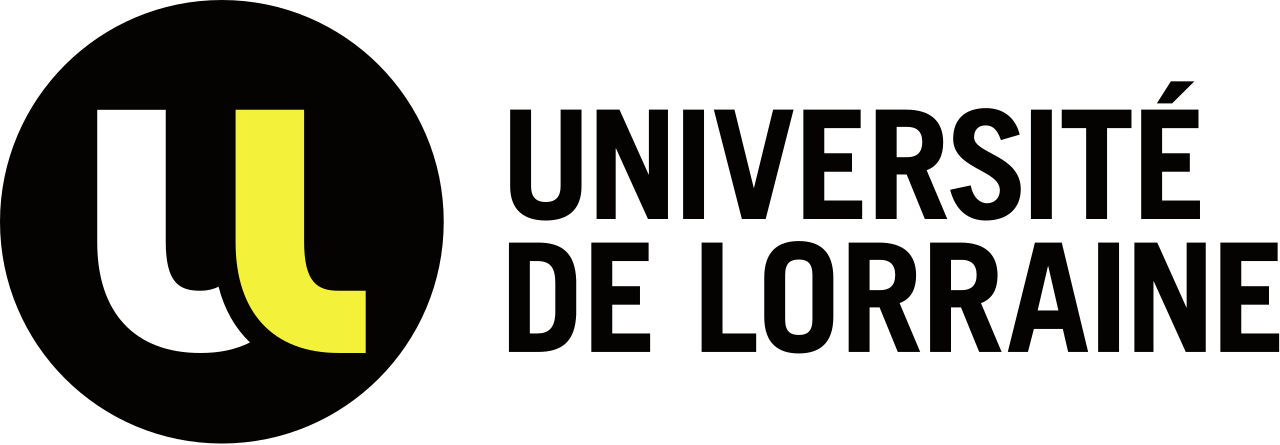 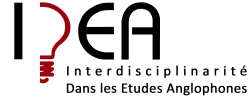 Liberalism and/or socialism: tensions, exchanges and convergences from the 19th century to today The fall of the Berlin Wall led Francis Fukuyama in 1992 to predict the triumph of liberal democracy. However, the terrorist attacks of 2001, the economic crisis of 2008, Brexit and the Covid crisis have resulted in the reappearance of debates about the relationship between the state and the individual, ranging from the representation of the former in democratic countries to the distribution of wealth. These transformations question the boundaries between systems of political and economic thought that had previously been considered, perhaps wrongly, as being separate: China claims to bring together socialism and capitalism, while the ruling British Conservatives, like other governments which advocate free-market economics, are resorting to increasing public spending on a massive scale in order to address the current health crisis. In countries where the left has not gained sufficient support to be elected to government, it has displayed a vibrancy which refutes the thesis of its collapse, but it contains deep divisions concerning social reforms and the role of the state in the face of globalisation and multiculturalism. The principles of emancipation and individual rights based on modernity and the Enlightenment have faced criticism, which has been expressed in the rise of populism, conservatism, and the endorsement of holism as the basis of politics.         In light of the aforementioned changes, this conference aims at reevaluating the relationship between two major ideologies – liberalism and socialism – which seem to be contested nowadays, exploring the forms they have taken and tracing their development from their rise in the 19th century onwards.    Socialism seeing itself as a critique of economic liberalism, the two systems of thought emerged partially in opposition to each other. The extension of the state was sometimes cited as a means of emancipation of an oppressed class (Marx) and sometimes as a means of subjugation of individuals (Hayek). Antisocialist rhetoric was a platform for important figures of economic liberalism such as Herbert Spencer in the 19th century and Margaret Thatcher in the 20th century. Conversely, left-wing theoreticians and activists found in the critique of capitalism common ground uniting various, potentially conflicting, currents like syndicalists, social democrats, cooperators and Marxists. The main focus of study will be the way socialism and liberalism use each other to define themselves as ideologies. To what extent do they draw their identity from their adversaries’ representation and critique of them? How does the polarisation of debates serve political mobilisation and activism?      The question of private property reveals elements of convergence between the two systems of thought and visions of the world. The liberal tradition, which cannot be reduced to rational individualism, was able to incorporate into its project the concepts of common good and community, particularly in a moral dimension (Rosenblatt) and, at the turn of the twentieth century, the principle of collectivism exerted an influence over the New Liberalism, just as the latter contributed to the development of reformist socialism (Jackson, Clarke, Freeden). On the left, figures such as Anthony Crosland or Tony Blair laid claim to ethical socialism, a current represented earlier by Robert Owen, the Christian socialists and R.H. Tawney, which judged that the egalitarian ideal was to a certain extent compatible with the two pillars of liberalism – the market economy and democracy.      Consequently, can representations and assumptions which are common to liberalism and socialism be identified, and how do values and political principles (democracy, equality, social justice) borrowed by one ideology from the other allow the ideologies to be (re)defined? Close attention will be paid to thinkers and theoreticians who, either by their trajectories (J.S. Mill, D.G. Ritchie) or in their system of thought (N. Geras), have laid claim to both ideologies. To what extent does their thinking result from political, economic and social contingencies or from specificities belonging to one system or the other?     Through these points of convergence or divergence, the conference will be an opportunity to question the meanings of political concepts and language in their context and will seek to identify the evolutions as well as the durability and / or the disappearance of these ideologies. Can socialism be rethought along the lines suggested by Axel Honneth and by the adoption of the principle of liberal democracy? Or are the class struggle and opposition to capitalism the very essence of this movement? Must Mark Bevir be followed when he states that, “ideologies are not mutually exclusive, reified entities. They are overlapping traditions with ill-defined boundaries” (Bevir, 86)?  Is it possible to agree with Michael Freeden that the concept of a “post-ideological era” serves to promote in itself a system of thought which prefers to remain hidden (Freeden, 2005, 255)? The rootedness of the two currents in modernity can also be examined. On some occasions, they have privileged the individual and on others the group, both defending a universal emancipatory project in history. Does the appearance of what Marx predicted as “an association in which the free development of each is the condition for the free development of all” find a paradoxical echo in the project developed by R. Nozick to promote a minimal state in order to achieve a libertarian utopia of cooperation?   We will welcome papers that address the interactions between socialism and liberalism in the English-speaking world (Ireland, the United Kingdom, the United States,…) , in the fields of intellectual history, the history of political and economic thought, economic and political history. The aim of this interdisciplinary conference will be to explore the overlapping of these ideologies and systems of thought, the implementation of policies drawing on them and the work of intellectuals and activists who have contributed to the shaping and evolution of these traditions.Papers may discuss, but are not limited to:- Transfers of concepts and the blurring of systems: new liberalism, liberal socialism, libertarian socialism and market socialism in theory and practice- Interpretations and reappropriations of liberal thinkers by socialists, of socialist thinkers by liberals- Philosophies of history common to the two ideologies- Socialism, liberalism and the theories of value- Methodological individualism and holism- Socialism and liberalism faced with questions of identity and the influence of communitarians- Liberal and socialist roots of working-class and radical movements: cooperatism, chartism, syndicalism, etc- Questioning of the socialist-liberal divide by conservative, anarchist, populist trends- Theoretical and practical overlapping between socialism and liberalism in times of crisis (environmental, health, economic, political…)Organising committeeVanessa Boullet, Stéphane Guy, Peterson Nnajiofor, Ecem Okan, Jeremy TranmerSubmissionsPlease send proposals (300 words maximum) and a short biography to liberalism.socialism.conference@gmail.com and stephane.guy@univ-lorraine.fr by 10th May 2021.You will be notified by 30th May if your paper is accepted.ReferencesBevir, Mark, The Making of British Socialism, Princeton, NJ, Princeton University Press, 2011Boldyrev, Ivan and Till Düppe (eds), Economic Knowledge in Socialism, 1945-89, History of Political Economy (Annual Supplement to Volume 51), Durham, Duke University Press, 2019Castoriadis, Cornelius, Le Contenu du Socialisme, Paris, Éditions 10/18, 1979Clarke, Peter, Liberals and Social-Democrats, Cambridge, Cambridge University Press, 1978Cohen, Gerald A., Why Not Socialism? Princeton, NJ, Princeton University Press, 2010Engels, Friedrich & Karl Marx, The Communist Manifesto (1848), intr.  Yanis Varoufakis, London, Penguin, 2018Freeden, Michael, The New Liberalism: An Ideology of Social Reform, Oxford, OUP, 1978--------------------- “Confronting the chimera of a ‘post‐ideological’ age”, Critical Review of International Social and Political Philosophy 8:2 (2005), 247-262Fukuyama, Francis, The End of History and the Last Man (1992), New York, Free Press, 2006Geras, Norman, Marx and Human Nature: Refutation of a Legend, London, Verso, 1983Harvey, David. A Brief History of Neoliberalism, Oxford, Oxford University Press, 2007Hayek, Friedrich von, The Road to Serfdom (1944), London, Routledge, 2001Herbert Spencer, The Man v. the State (1884), Indianapolis, Ind. : Liberty Classics, 1981Hobsbawm, Eric, The Age of Empire, 1875 – 1914, London, Weidenfeld and Nicolson, 1987Honneth, Axel, The Idea of Socialism (2015), Cambridge, Polity Press, 2017Jackson, Ben and M. Stears (Eds.), Liberalism as Ideology. Essays in Honour of Michael Freeden, Oxford, Oxford University Press, 2012Kolakowski, Leszek, Modernity on Endless Trial, Chicago, University of Chicago Press, 1990Mill, John Stuart, Principles of Political Economy, and Chapters on Socialism. Ed. & intr. Jonathan Riley, Oxford, OUP, 2008Nozick, Robert, Anarchy, State and Utopia, New York, Basic Books, 1974Rosenblatt, Helena, The Lost History of Liberalism: From Ancient Rome to the Twenty-First Century, Princeton, NJ, Princeton University Press, 2018Tomlinson, Jim, “The Limits of Tawney's Ethical Socialism: A Historical Perspective on the Labour Party and the Market”, Contemporary British History, 16:4 (2010), pp. 1-16 Viner, Jacob, Essays on the Intellectual History of Economics, ed. D.A. Irwin, Princeton, NJ, Princeton University Press, 1991Colloque internationalUniversité de Lorraine – Nancy (France)21-22 octobre 2021Libéralisme et/ou socialisme : tensions, échanges, convergences du 19e siècle à nos joursSi la chute du Mur de Berlin avait conduit Francis Fukuyama à prédire, en 1992, le triomphe de la démocratie libérale, les attentats de 2001, la crise de 2008, le Brexit ou encore la crise du Covid ont, depuis, fait resurgir les débats sur les relations entre l’Etat et l’individu, qu’il s’agisse de la représentation de celui-ci en démocratie ou de la répartition des richesses. Ces mutations remettent en question les frontières entre les systèmes de pensée politique et économique jusqu’alors perçus, peut-être à tort, comme distincts : la Chine prétend conjuguer socialisme et capitalisme, les Conservateurs britanniques au pouvoir, comme d’autres gouvernements pourtant acquis à l’économie de marché, recourent massivement aux dépenses publiques pour endiguer la crise sanitaire. Si elle n’acquiert pas toujours le nombre de voix requis pour exercer le pouvoir, la gauche montre une vigueur qui dément la thèse de son effondrement mais elle laisse apparaître des lignes de fracture à propos des réformes sociétales, du rôle de l’Etat face à la mondialisation ou du multiculturalisme. Les principes d’émancipation et de droits individuels ancrés dans la modernité et les Lumières font eux-mêmes l’objet de critiques, perceptibles avec la montée des populismes et du conservatisme ou encore, avec l’affirmation du holisme comme fondement de la politique.A la lumière de ces évolutions, ce colloque se propose de réévaluer les rapports entre deux idéologies majeures qui semblent aujourd’hui contestées, le libéralisme et le socialisme, en explorant leurs formes et leur développement depuis leur essor au 19è siècle jusqu’à nos jours.Le socialisme se voulant une critique du libéralisme économique, ces deux systèmes de pensée se sont partiellement construits en opposition l’un à l’autre, l’extension de l’Etat étant invoquée comme vecteur tantôt d’émancipation d’une classe opprimée (Marx), tantôt s’asservissement des individus (Hayek). La rhétorique antisocialiste a ainsi constitué une plateforme pour des figures du libéralisme économique telles que Herbert Spencer au 19è siècle ou Margaret Thatcher au 20è. A l’inverse, des théoriciens ou des militants de gauche ont pu trouver dans la critique du capitalisme un socle rassemblant des courants divers et potentiellement divergents - syndicalistes, sociaux-démocrates, coopérateurs ou marxistes. Un premier axe d’étude portera sur la manière dont le socialisme et le libéralisme recourent l’un à l’autre pour se définir en tant qu’idéologies. Dans quelle mesure puisent-ils leur identité dans la représentation et dans la critique qu’en formulent leurs adversaires respectifs ? En quoi la polarisation des débats sert-elle la mobilisation politique et le militantisme ?La question de la propriété privée laisse par ailleurs apparaître des lignes de convergence entre ces deux systèmes de pensée et visions du monde. Non réductible à l’individualisme rationaliste, la tradition libérale a pu incorporer les concepts de bien commun et de communauté dans son projet, notamment dans une dimension morale (Rosenblatt), et, notamment au tournant du 20è siècle, le principe collectiviste a pu exercer une influence sur le nouveau libéralisme autant que celui-ci a contribué au développement du socialisme réformateur. (Jackson, Clarke, Freeden). A gauche, des figures telles que A. Crosland ou Tony Blair se sont réclamées du socialisme éthique, courant représenté plus tôt par Robert Owen, les socialistes chrétiens ou encore R. H. Tawney et jugeant l’idéal égalitaire à un certain point compatible avec les piliers du libéralisme que sont l’économie de marché et la démocratie.On se demandera donc si des représentations et des présupposés communs au libéralisme et au socialisme peuvent être identifiés, et en quoi les emprunts de telle ou telle valeur ou de tel ou tel principe politique (démocratie, égalité, justice sociale) permettent une (re)définition des idéologies. Une attention particulière sera portée aux penseurs et aux théoriciens politiques qui, soit par leur trajectoire (J. S. Mill, D. G. Ritchie), soit dans leur système de pensée (N. Geras), ont revendiqué l’une et l’autre idéologie. Dans quelle mesure leur réflexion résulte-t-elle de contingences politiques, économiques, sociales, ou bien des spécificités de l’un ou l’autre système ?Au travers de ces points de contact ou de rupture, ce colloque interrogera les significations des concepts et des langages politiques dans leur contexte pour chercher à identifier les évolutions, la pérennité et/ou la disparition de ces idéologies. Peut-on repenser le socialisme selon les lignes invoquées par Axel Honneth et en adoptant le principe de la démocratie libérale ? Ou bien la lutte des classes et l’opposition au capitalisme constituent-elles l’essence de ce mouvement ? Doit-on suivre Mark Bevir lorsqu’il affirme : « ideologies are not mutually exclusive, reified entities. They are overlapping traditions with ill-defined boundaries » (Bevir, 86), ou bien soutenir, avec Michael Freeden, que le concept d’« époque post-idéologique » sert à promouvoir, en lui-même, un système de pensée qui ne dit pas son nom (Freeden, 2005, 255) ? On pourra aussi interroger l’enracinement de ces deux courants dans la modernité, qui, s’ils privilégient tantôt l’individu, tantôt le groupe, revendiquent un même projet universel d’émancipation dans l’histoire. L’avènement que prédit Marx d’« une association où le libre développement de chacun est la condition du libre développement de tous » ne trouve-t-il pas un écho paradoxal dans le projet formulé par R. Nozick de promouvoir un Etat minimal pour atteindre une utopie libertarienne de coopération ?Les communications porteront notamment sur les interactions entre socialisme et libéralisme dans l’aire anglophone (Etats-Unis, Irlande, Royaume-Uni…) et relèveront de l’histoire intellectuelle, de l’histoire de la pensée politique et économique, ou encore de l’histoire économique et politique. L’objectif de ce colloque interdisciplinaire sera d’explorer les chevauchements entre ces idéologies ou systèmes de pensée, la mise en œuvre de politiques qui s’en réclament et la contribution d’intellectuels ou d’activistes qui ont contribué au façonnement et à l’évolution de ces traditions.Les contributions pourront porter sur les thématiques suivantes (liste non exhaustive) :- Transferts des concepts et porosité des systèmes comme théories et comme pratiques : nouveau libéralisme, socialisme libéral, socialisme libertaire, socialisme de marché,….- Interprétations et récupération des penseurs libéraux par les socialistes, des penseurs socialistes par les libéraux- Les philosophies de l’histoire communes aux deux idéologies- Socialisme et libéralisme au défi des théories de la valeur- Individualisme et holisme méthodologiques- Socialisme et libéralisme face aux questions identitaires et l’influence des communautariens- Racines libérales/socialistes des mouvements ouvriers et radicaux : coopératisme, chartisme, syndicalisme,…- Socialisme et libéralisme face à l’environnement- La remise en cause du clivage socialisme/libéralisme par courants conservateurs, anarchistes, populistes- Interactions théoriques et pratiques entre socialisme et libéralisme suscitées par les crises (écologique, sanitaire, politique, économique…)Comité d’organisationVanessa Boullet, Stéphane Guy, Peterson Nnajiofor, Ecem Okan, Jeremy TranmerEnvoi des propositions de communicationMerci de transmettre les propositions de communication (300 mots maximum) en français ou en anglais ainsi qu’une courte notice biographique à liberalism.socialism.conference@gmail.com et stephane.guy@univ-lorraine.fr avant le 10 mai 2021.La décision du comité vous sera communiquée le 30 mai 2021.Repères bibliographiquesBevir, Mark, The Making of British Socialism, Princeton, NJ, Princeton University Press, 2011Boldyrev, Ivan and Till Düppe (eds), Economic Knowledge in Socialism, 1945-89, History of Political Economy (Annual Supplement to Volume 51), Durham, Duke University Press, 2019Castoriadis, Cornelius, Le Contenu du Socialisme, Paris, Éditions 10/18, 1979Clarke, Peter, Liberals and Social-Democrats, Cambridge, Cambridge University Press, 1978Cohen, Gerald A., Why Not Socialism? Princeton, NJ, Princeton University Press, 2010Engels, Friedrich & Karl Marx, The Communist Manifesto (1848), intr.  Yanis Varoufakis, London, Penguin, 2018Freeden, Michael, The New Liberalism: An Ideology of Social Reform, Oxford, OUP, 1978--------------------- “Confronting the chimera of a ‘post‐ideological’ age”, Critical Review of International Social and Political Philosophy 8:2 (2005), 247-262Fukuyama, Francis, The End of History and the Last Man (1992), New York, Free Press, 2006Geras, Norman, Marx and Human Nature: Refutation of a Legend, London, Verso, 1983Harvey, David. A Brief History of Neoliberalism, Oxford, Oxford University Press, 2007Hayek, Friedrich von, The Road to Serfdom (1944), London, Routledge, 2001Herbert Spencer, The Man v. the State (1884), Indianapolis, Ind. : Liberty Classics, 1981Hobsbawm, Eric, The Age of Empire, 1875 – 1914, London, Weidenfeld and Nicolson, 1987Honneth, Axel, The Idea of Socialism (2015), Cambridge, Polity Press, 2017Jackson, Ben and M. Stears (Eds.), Liberalism as Ideology. Essays in Honour of Michael Freeden, Oxford, Oxford University Press, 2012Kolakowski, Leszek, Modernity on Endless Trial, Chicago, University of Chicago Press, 1990Mill, John Stuart, Principles of Political Economy, and Chapters on Socialism. Ed. & intr. Jonathan Riley, Oxford, OUP, 2008Nozick, Robert, Anarchy, State and Utopia, New York, Basic Books, 1974Rosenblatt, Helena, The Lost History of Liberalism: From Ancient Rome to the Twenty-First Century, Princeton, NJ, Princeton University Press, 2018Tomlinson, Jim, “The Limits of Tawney's Ethical Socialism: A Historical Perspective on the Labour Party and the Market”, Contemporary British History, 16:4 (2010), pp. 1-16 Viner, Jacob, Essays on the Intellectual History of Economics, ed. D.A. Irwin, Princeton, NJ, Princeton University Press, 1991